    PROJETO DE DECRETO LEGISLATIVO N°    15   /2015                                                “Dispõe sobre concessão de Título de  Cidadão Itaquaquecetubense”.                          A CÂMARA MUNICIPAL DE ITAQUAQUECETUBA DECRETA:                                                  Art. 1º -Fica concedido o Título de Cidadão Itaquaquecetubense ao Senhor Mario Luiz Moreno, conhecido popularmente como Mario Moreno, pelos relevantes serviços prestados ao Município.                                                        Art. 2º - A Presidência desta Casa designará local, dia e hora para a Sessão Solene a ser realizada, a entrega do Título ora conferido.                                                   Art. 3º - As despesas decorrentes deste Decreto Legislativo correrão à conta das verbas próprias consignadas do orçamento, suplementadas se necessário.	Art. 4º - Este Decreto Legislativo entra em vigor na data de sua publicação. 	                                                    PLENÁRIO VEREADOR MAURICIO ALVES BRAZ, 24 DE AGOSTO DE 2015.ADRIANA APARECIDA FELIXVEREADORAe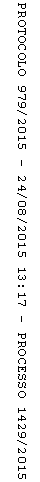 